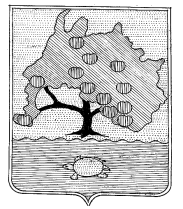 АСТРАХАНСКАЯ ОБЛАСТЬФИНАНСОВОЕ УПРАВЛЕНИЕМУНИЦИПАЛЬНОГО ОБРАЗОВАНИЯ«ПРИВОЛЖСКИЙ  РАЙОН»416450 с. Началово, ул.Ленина 46, тел. 40-60-51ПРИКАЗ № ____ от 01.03.2018 годаО проведении контрольных мероприятий в муниципальном бюджетномобразовательном учреждении"Средняя общеобразовательная школа им. А. Джанибекова с. Растопуловка"В соответствии с Планом проверки по внутреннему муниципальному финансовому контролю в сфере бюджетных правоотношений на первое полугодие 2018 года утвержденного Приказом от 15.12.2017 года № 154/1ПРИКАЗЫВАЮ:Продлить проверку в муниципальном бюджетном общеобразовательном учреждении «Средняя общеобразовательная школа им.А.Джанибекова с.Растопуловка»   до 16.03.2018г.   Ответственным назначить руководителя сектора по контролю Жигулину М.В.Опубликовать настоящий приказ на сайте финансового управления «Приволжский район» privolg.ucoz.ru.Контроль за исполнением настоящего Приказа оставляю за собой.Начальник финансового управления		                 	      	И.Ч.Исламгазиева